АДМИНИСТРАЦИЯКЛЮКВИНСКОГО СЕЛЬСОВЕТАКУРСКОГО РАЙОНА==================================================305502, Курская область, Курский район, Клюквинский сельсовет, д. Долгое, д. № 167РАСПОРЯЖЕНИЕот 07.06.2021 № 25О проведении плановой проверки соблюдения трудового законодательства и иных нормативных правовых актов, содержащих нормы трудового права в МКУК "Клюквинский сельский Дом культуры" Курского района Курской областиВ соответствии со статьей 353.1 Трудового кодекса Российской Федерации, Законом Курской области от 25 ноября 2019 года N 111-ЗКО 
"О порядке и условиях осуществления ведомственного контроля за соблюдением трудового законодательства и иных нормативных правовых актов, содержащих нормы трудового права", постановлением Администрации Клюквинского сельсовета Курского района от 26.10.2020 № 124 "Об утверждении Положения о ведомственном контроле за соблюдением трудового законодательства и иных нормативных правовых актов, содержащих нормы трудового права, в организациях, подведомственных Администрации Клюквинского сельсовета Курского района Курской области", распоряжением Администрации Клюквинского сельсовета Курского района от 09.11.2020 № 54 "Об утверждении Плана проведения проверок соблюдения трудового законодательства и иных нормативных правовых актов, содержащих нормы трудового права в организациях, подведомственных Администрации Клюквинского сельсовета Курского района на 2021 год":1. Провести плановую проверку соблюдения трудового законодательства и иных нормативных правовых актов, содержащих нормы трудового права, в МКУК "Клюквинский сельский Дом культуры" Курского района Курской области (далее - проверка):1.1. Уполномоченный орган проведения проверки: Администрация Клюквинского сельсовета Курского района.1.2.  Должностные лица, уполномоченные на проведение проверки:- Пегова Л.П. - заместитель Главы Администрации Клюквинского сельсовета Курского района по общим вопросам;- Хмелевская О.В. - заместитель Главы Администрации Клюквинского сельсовета Курского района по правовым вопросам.1.3. Наименование подведомственной организации, в отношении которой проводится проверка: МКУК "Клюквинский сельский Дом культуры" Курского района Курской области, расположенной по адресу Курская область, Курский район, с. Клюква, дом 5.1.4. Основание проведения проверки - утвержденный План проведения проверок соблюдения трудового законодательства и иных нормативных правовых актов, содержащих нормы трудового права в организациях, подведомственных Администрации Клюквинского сельсовета Курского района на 2021 год.1.5. Цель и задачи проведения проверки: - выявление нарушений трудового законодательства и иных нормативных правовых актов, содержащих нормы трудового права;- предупреждения нарушений прав и законных интересов работников подведомственной организации - МКУК "Клюквинский сельский Дом культуры" Курского района Курской области.1.6. Вид и форма проведения проверки: плановая, документарная.1.7. Проверяемый период: с 1 января 2020 года по 31 мая 2021 года.1.8. Срок проведения проверки: 5 рабочих дней; дата начала проведения проверки - 21.06.2021г., дата окончания проведения проверки - 25.06.2021г.2. Контроль за выполнением настоящего распоряжения возложить на заместителя Главы Администрации Клюквинского сельсовета Курского района по общим вопросам - Пегову Л.П.3. Настоящее распоряжение вступает в силу с момента подписания и подлежит размещению на официальном сайте муниципального образования «Клюквинский сельсовет» Курского района Курской области.Глава Клюквинского сельсоветаКурского района                                                                                 В.Л. Лыков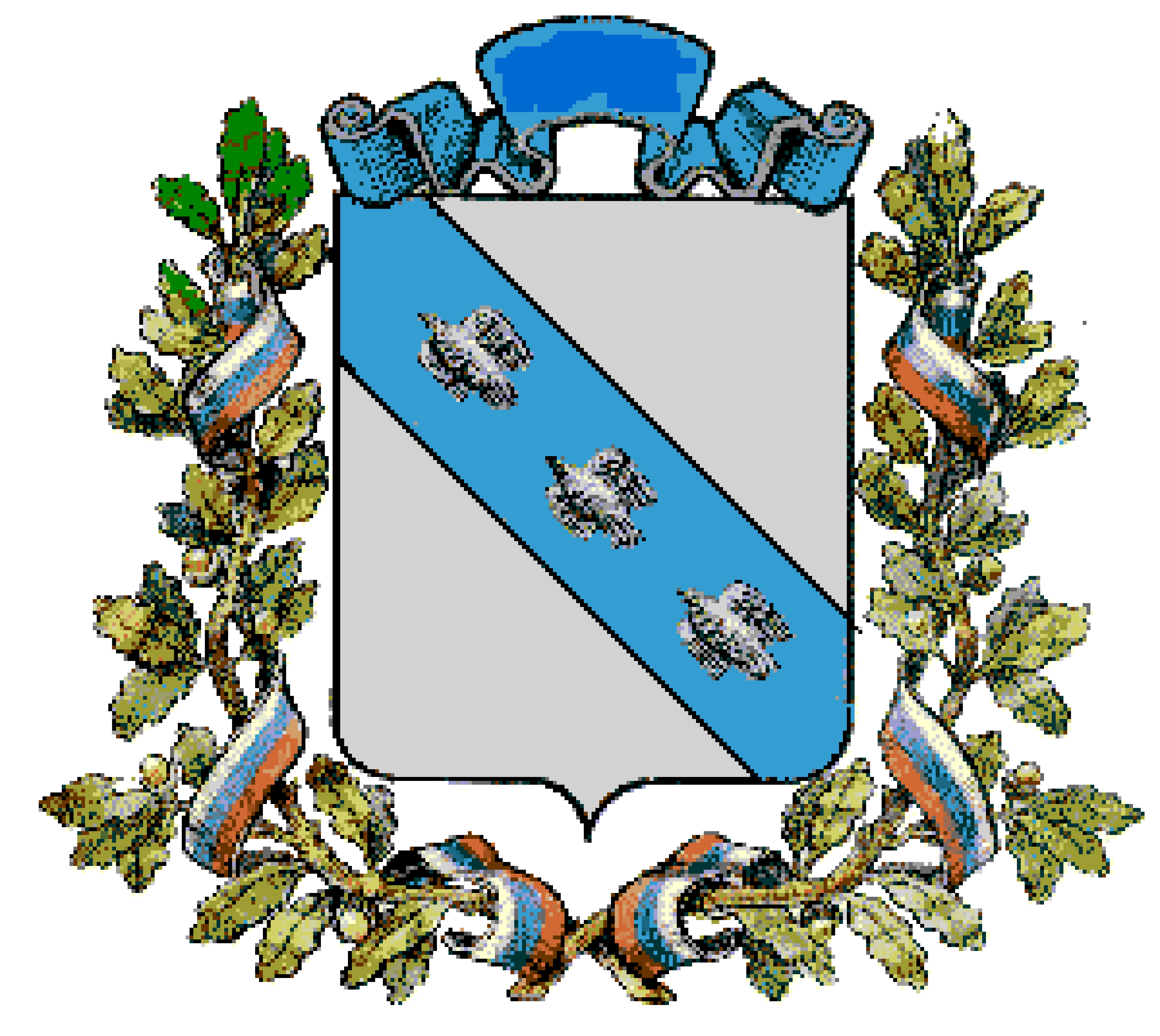 